На правах рукописиАБДУРАХМАНОВА САИДА АБДУРАХМАНОВНА ОБОСНОВАНИЕ ПРИМЕНЕНИЯ СОВРЕМЕННЫХ ФИТОПРЕПАРАТОВВ БАЗОВОМ ЛЕЧЕНИИ ВОСПАЛИТЕЛЬНЫХ ЗАБОЛЕВАНИЙ ПАРОДОНТА14.01.14 – стоматология (медицинские науки)АВТОРЕФЕРАТдиссертации на соискание ученой степени кандидата медицинских наукМосква – 2020Работа выполнена в Федеральном государственном бюджетном образовательном учреждении	высшего	образования		«Московский		государственный		медико- стоматологический		университет	имени	А.И.	Евдокимова»		Министерства здравоохранения	Российской		Федерации		(ФГБОУ	ВО	МГМСУ им. А.И. Евдокимова Минздрава России)Научный руководитель:кандидат медицинских наук, доцент	Рунова Галина СергеевнаНаучный консультант:доктор биологических наук	Мануйлов Борис Михайлович Официальные оппоненты:Румянцев Виталий Анатольевич - доктор медицинских наук, профессор, Федеральное государственное бюджетное образовательное учреждение высшего образования	«Тверской	государственный	медицинский	университет» Министерства здравоохранения Российской Федерации, кафедра пародонтологии, заведующий кафедройДаурова Фатима Юрьевна - доктор медицинских наук, профессор, Федеральное государственное автономное образовательное учреждение высшего образования«Российский университет дружбы народов» Министерства науки и высшего образования Российской Федерации, кафедра терапевтической стоматологии, заведующая кафедройВедущая организация:Федеральное государственное автономное образовательное учреждение высшего образования Первый Московский государственный медицинский университет имени И.М. Сеченова Министерства здравоохранения Российской Федерации (Сеченовский Университет)Защита диссертации состоится «03» июня 2020 г. в 10 часов на заседании диссертационного совета Д 208.041.07, созданного на базе ФГБОУ ВО МГМСУ им. А.И. Евдокимова   Минздрава   России,   по   адресу:   127006,   г.   Москва, ул. Долгоруковская д. 4, лекционный зал им. Н.А. СемашкоПочтовый адрес: 127473, г. Москва, ул. Делегатская, д. 20, стр.1.С диссертацией можно ознакомиться в библиотеке ФГБОУ ВО МГМСУ им. А.И. Евдокимова	Минздрава России	(127206, г. Москва, ул. Вучетича, д.10а) и на сайте http://dissov.msmsu.ruАвтореферат разослан «	»	2020 г.Ученый секретарь диссертационного совета,кандидат медицинских наук, доцент	Дашкова Ольга ПавловнаОБЩАЯ ХАРАКТЕРИСТИКА РАБОТЫАктуальность исследованияОдной из главных социально значимых проблем современной стоматологии является наличие у населения воспалительных заболеваний пародонта [Аверьянов C.В., 2017; Янушевич О.О., 2018]. Наиболее сложной формой заболеваний пародонта является хронический пародонтит [Кудрявцева Т. В., 2011].Ведущим	фактором	возникновения	и	прогрессирования х ронического пародонтита признан видовой состав микробиоты десневой борозды, в частности, изменения	соотношения или	патогенного		потенциала	резидентных и пародонтопатогенных видов, способных проявлять при	этом синергетическое взаимодействие [Николаева Е.Н. и др., 2011; Царев В.Н.,2013; Stacy A. et al., 2014; Zhu W., 2016]. Учитывая количество микробных штаммов, присутствующих в полости рта (около 700), понятно, что для идентификации возбудителей и изуче- ния изменений свойств и состава микробной биопленки к различным методам лечения, необходимо прибегнуть к помощи современных молекулярных методов исследования [Ипполитов Е.В., 2016; Shibaeva A.V., 2016].Основой пародонтологического лечения является снижение бактериальной нагрузки путем механического удаления зубных отложений и	сглаживания поверхности корней зубов [Ревазова З.Э., 2015; Pradeep A.R., 2016]. Для повышения эффективности методики используются медикаментозные средства общего и		местного действия [Румянцев В.А., 2014], oднако, применяемые синтетические препараты не лишены недостатков [Игидбашян В.М. и др., 2015; Овчаренко Е.С., 2017; Saleem H.G. et al., 2016]. Это обуславливает рассмотрение таких	возможностей,		как	использование	систем		локальной	доставки лекарственных средств в очаг поражения [Орехова Л .Ю., 2016; Chauhan A. S., 2013]. В				качестве	перспективного	направления	зарекомендовали себя лекарственные средства, иммобилизированнные на пленочном носителе [Ушаков Р.В., 2015; Jagadish Pai B.S. et al, 2013; Kumar A.J., 2014]. В состав пленок и пластин могут быть включены средства различных спектров действия, однако, в связи с		доказанными положительными свойствами, перспективным являетсяиспользование препаратов из растительного сырья [Даурова Ф.Ю., 2015; Джиоева Р. Ф., 2014; Шомуродова Б.С., 2016; Ramesh A. et al., 2016].С	помощью мол	екулярных	методов	исследования		представляется актуальным		установление		оптимальной	концентрации	фитопрепаратов и изучение		присущих им		свойств, при	которых	они		способны	оказать патогенетическое воздействие на развитие ключевых бактериальных популяций и повысить			эффективность		базового		лечения		пациентов		с		хроническим генерализованным пародонтитом средней степени.Степень разработанности темы исследованияСведения о системах местной доставки лекарственных препаратов с включенными в их состав фитосоставляющими и изучение спектра их влияния на маркерных представителей пародонтопатогенных видов ограничены. В связи с этим, данное диссертационное исследование представляется актуальным, так как позволит разработать практические рекомендации и обосновать целесообразность их применения в базовом лечении пациентов с хроническим генерализованным пародонтитом.Цель исследованияПовышение эффективности лечения хронического генерализованного пародонтита средней степени с использованием фитопрепаратов.Задачи исследованияПровести качественный анализ состава микробиоты пародонтальных карманов у пациентов исследуемых групп с применением техники полимеразной цепной реакции.Экспериментально обосновать целесообразность применения фитопрепаратов «Тонзинал» и «ЦМ-1» при базовом лечении хронического генерализованного пародонтита средней степени и определить оптимальную концентрацию для достижения наиболее выраженного терапевтического эффекта.Провести сравнительную оценку эффективности применения фитопрепаратов различных форм выпуска при лечении хронического генерализованного пародонтита средней степени.Разработать и оценить эффективность алгоритма лечения хронического генерализованного пародонтита средней степени с использованием фитопрепаратов «Тонзинал» и «ЦМ-1» по данным клинико-микробиологического статуса пациентов.Научная новизна исследованияПроведено доклиническое исследование фитопрепаратов «Тонзинал» и«ЦМ-1» с использованием системы автоматического культивирования с целью установления оптимальной концентрации, позволяющей оказывать антимикробное воздействие на представителей резидентной и пародонтопато- генной микрофлоры при хроническом пародонтите средней степени.Впервые в базовом лечении хронического генерализованного пародонтита средней степени использована комбинация и метод применения фитопрепаратов:«Тонзинал» — для ирригации пародонтальных карманов и модифицированные пластины «ЦМ-1» — для введения в пародонтальные карманы.Проведен сравнительный анализ клинико-лабораторной эффективности раздельного и комбинированного использования фитопрепаратов «Тонзинал» и пластин «ЦМ-1» при лечении хронического генерализованного пародонтита средней степени. Установлено преимущество последовательного комбинированного применения.Теоретическая и практическая значимость работыРабота	отражает	важность		комплексного		обследования		пациентов		с воспалительными		заболеваниями	пародонта.	Используемый	метод		базового лечения воспалительных заболеваний пародонта		способен уменьшить риск возможных аллергических реакций организма на синтетические лекарственные препараты, минимизировать отрицательное влияние на организм	пациента, создавая при этом оптимальную концентрацию в месте введения, без повышения ее	в	системной	циркуляции.	Рекомендуемый	алгоритм	лечения	позволяет улучшить	клинические и	лабораторные	показатели	тканей	пародонта и разработать			практические		рекомендации для				врачей-стоматологов	по рациональному использованию фитопрепаратов в		клинической практике прилечении пациентов с воспалительными заболеваниями пародонта.Научные положения, выносимые на защитуПрименение фитопрепаратов «Тонзинал» и модифицированных пластин «ЦМ-1» в базовом лечении хронического генерализованного пародонтита средней степени способствует заметному улучшению клинических показателей состояния тканей пародонта. При этом комбинированное применение данных фитопрепаратов более эффективно в коррекции клинического состояния по сравнению с раздельным их использованием.Комбинированное применение фитопрепаратов «Тонзинал» и модифицированных пластин «ЦМ-1» в рекомендуемой концентрации способствует снижению степени микробной обсемененности и оказанию умеренного антимикробного действия на состав микрофлоры пародонтальных карманов при лечении пациентов с хроническим пародонтитом средней степени.Предложенный алгоритм последовательного комбинированного лечения с применением фитопрепаратов «Тонзинал» и модифицированных пластин «ЦМ-1» повышает эффективность базового лечения и способен представить достойную альтернативу раннее применяемым традиционным медикаментозным средствам.Личное участие автораАвтор самостоятельно изучил состояние вопроса исследования, проанализировав 223 источника отечественной и зарубежной литературы. Автором самостоятельно проведено обследование, лечение и динамическое наблюдение 104 пациентов, освоены методы забора клинического материала для проведения лабораторных исследований. Автор принимал непосредственное участие в проведении всех лабораторных исследований. Диссертантом проведен анализ результатов исследования, проведена статистическая обработка материала, написаны статьи по теме диссертации и текст диссертации, сформулированы выводы и практические рекомендации.Апробация работыОсновные материалы диссертации были доложены, обсуждены и оценены на:Международном симпозиуме EurоPerio 9 (Амстердам, 2018); XLI итоговой научной	конференции	молодых	ученых	МГМСУ	имени	А.И.		Евдокимова (Москва,		2019г.);	XXVI	Российском	национальном	конгрессе	«Человек и лекарство» (Москва, 2019г.).Диссертационная работа апробирована на совместном заседании кафедр пародонтологии, ортопедической стоматологии, клинической стоматологии, микробиологии, вирусологии, иммунологии; лаборатории молекулярно- биологических исследований НИМСИ ФГБОУ ВО МГМСУ имени А.И. Евдокимова» Министерства здравоохранения Российской Федерации (протокол№ 15/19 от 26 сентября 2019 года).Внедрение результатов исследованияРезультаты диссертационного исследования используются в научной работе и учебном процессе на кафедре пародонтологии с /ф, а так же в отделении пародонтологии Клинического центра челюстно-лицевой, пластической хирургии и стоматологии МГМСУ им. А.И. Eвдокимова.Публикации по теме диссертацииПо теме диссертации опубликовано 7 печатных работ, из них 3 статьи в журна- лах, рекомендованных ВАК Министерства науки и высшего образования РФ.Объем и структура диссертацииДиссертация представлена на 137 страницах компьютерной верстки и состоит из оглавления, введения, обзора литературы, описания материалов и методов исследования, результатов собственных исследований, выводов, практических рекомендаций, списка литературы и приложения. Библиографический указатель содержит 223 источника, из которых 105 отечественных и 118 зарубежных. Работа иллюстрирована 17 таблицами и 33 рисунками.СОДЕРЖАНИЕ РАБОТЫМатериалы и методы исследованияВ ходе настоящего исследования с 2016 по 2019 гг. было проведено обследование и лечение 104 пациентов с диагнозом хронический генерализованный пародонтит средней степени, обратившихся впародонтологическое отделение Клинического центра челюстно-лицевой, пластической хирургии и стоматологии МГМСУ им. А.И. Евдокимова.Критериями включения в исследование являлись: диагноз хронический генерализованный пародонтит средней степени; пациенты мужского и женского пола в возрасте 40–65 лет; присутствие в полости рта к ак минимум 16 натуральных зубов; пациенты с удовлетворительным общесоматическим статусом; отсутствие у пациентов психогенных и психосоматических расстройств в анамнезе; отсутствие онкологических заболеваний в анамнезе; наличие письменного информированного согласия пациента.Критериями не включения в исследование были: диагноз хронический генерализованный пародонтит лег кой и тяжелой степени, а также пациенты с агрессивной формой течения заболевания; прием пациентом антимикробных препаратов в течение последних 3х месяцев; нарушения психосоматического статуса; наличие онкологических заболеваний в анамнезе; наличие острых и хронических в стадии обострения инфекционно-воспалительных, аллергических заболеваний; беременность, период лактации; отказ пациента подписать добровольное информированное согласие на включение в исследование.Критерии исключения: выявление индивидуальной непереносимости на какой-либо	из		компонентов	лечения в		ходе		проводимого	исследования; несоблюдение	рекомендаций,	данных		в	ходе	исследования; п рисоединение сопутствующих заболеваний, требующих использования средств антимикробного воздействия; пациенты, у которых в ходе исследования произошло нарушение психосоматического	статуса;	отказ	пациента от		дальнейшего	участия в исследовании.На основании данных критериев, участники исследования были разделены на 4группы в зависимости от проводимого им местного медикаментозного лечения.В первую группу исследования вошли 20 пациентов (мужчин и женщин), средний возраст которых составил 53,3±7,3лет; во вторую группу были включены 19 пациентов со средним возрастом 53,3±9,1 лет; 3 группу составили 33 пациентасо средним возрастом 49,5±7,7 лет, а в группу контроля вошли 32 пациента со средним возрастом 48,9±9,1 лет.Клиническое исследование пациентов с хроническим генерализованным пародонтитом средней степени начиналось с опроса и осмотра. При опросе выясняли жалобы, наличие перенесенных и сопутствующих заболеваний, аллергических реакций, наследственной отягощенности, профессиональной вредности, вредных привычек. Выясняли время появления ранних симптомов заболевания, длительность и характер его течения. При о смотре полости рта обращали внимание на строение анатомических образований, со стояние слизистой оболочки щек, твердого и мягкого неба, языка, наличие зубных отложений, состояние зубов и зубных рядов, количество отсутствующих зубов, наличие и степень подвижности зубов, тип прикуса, наличие и рациональность ортопедических конструкций.Гигиеническое состояние полости рта оценивали с помощью индекса Силнeс-Лоe (Silness J., Loe H., 1962). Индекс Мюллeмана (Muhlemann H.R.,1971) в модификации Коуэлл (Cowell I., 1975) использовали для оценки степени кровоточивости зубодесневой	борозды .		Глубину	пародонтальных	карманов определяли при помощи зондирования пуговчатым градуированным зондом от эмалево–цементного соединения до дна кармана. Зондирование проводили	в шести	точках	у		каждого зуба .	Для	оценки		степени		подвижности	зубов использовали шкалу Миллера в модификации Фрезара (Miller M., Fleszar P., 1980). Стоматологическое обследование и измерение показателей проводили до лечения,	через		1,5,	3 и	9		месяцев		после	лечения,	при	необходимостиосуществлялась коррекция индивидуальной гигиены полости рта.В ходе обследования, нами был проведен забор клинического материала у пациентов при помощи стерильного бумажного эндодонтического штифта №30, который помещали в пародонтальный карман на 30 секунд для сорбции жидкой части, затем переносили в пробирку типа Eppendorff с 0,5мл стерильного изотонического раствора хлорида натрия и транспортировали в лабораторию. Забор материала для лабораторных микробиологических исследованийпроводился на этапах до лечения, через 1,5 месяца и 9 месяцев после лечения.Рентгенологический	метод	исследования	включал проведение ортопантомограммы, а также внутриротовой рентгенограммы по показаниям. Оценивали состояние костной ткани и высоты межзубных костных перегородок, наличие, степень и тип деструкции костной ткани, состояние фуркаций зубов и кортикальной пластинки челюстей, состояние периапикальных тканей.Лабораторные исследования проводились на базе лаборатории молекулярно-биологических исследований НИМСИ и на базе кафедры микробиологии, вирусологии, иммунологии МГМСУ им. А.И. Евдокимова.До использования в клинической практике, нами было решено провести доклиническое исследование используемых фитопрепаратов с целью определения оптимальной концентрации для оказания положительного терапевтического действия	и	определения	механизма	их	влияния		(бактерицидный или бактериостатический)	на	ключевых	представителей	пародонтопатогенной и резидентной микробиоты.Основой	для	проведения	экспериментального	исследования	являлась автоматическая		система	культивирования	микроорганизмов	–	биореактор«Реверс-Спиннер RTS-1» (BioSan, Латвия). Для оценки воздействия исследуемых образцов на микробную популяцию, были выбраны следующие приоритетные пародонтопатогенные штаммы микробной биопленки, а также наиболее часто встречающиеся представители резидентной микрофлоры полости рта: Aggregatibacter actinomycetemcomitans, Porphyromonas gingivalis, Tannerella forsythia, Prevotella intermedia, Fusobacterium nucleatum, Streptococcus constellatus, Candida аlbicans. Исследование динамики роста микроорганизмов проводили в нескольких параллелях (с добавлением фитопрепаратов в различной концентрации и без), что отражалось на графиках развития бактериальных популяций. Интерпретацию результатов проводили по изменению оптической плотности (OD) при длине волны λ=850 нм.Для подтверждения инфекционной природы воспалительного процесса в пародонте, всем пациентам выполняли молекулярно-биологическое исследование(с использованием техники ПЦР-диагностики), позволяющее определить частоту выявления этиологических значимых пародонтопатогенных видов 1 порядка (T. forsythia, P. gingivalis, A. actinomycetemcomitans) и 2 порядка (P. intermedia, T. denticola), которое дополнялось бактериологическим исследованием с использо- ванием техники анаэробного культивирования, что позволяло выявить дополнительно некоторые виды 2 порядка (P.micra, F.nucleatum).Качественную оценку частоты выявления маркерной ДНК пародонтопатогенов 1 и части пародонтопатогенов 2 п орядка проводили с помощью системы «МультиДент-5» (ООО НПФ «Генлаб», Россия). Для выявления остальных пародонтопатогенов 2 порядка использовали систему«Мicro-IDent®plus» (Hain Lifescience, Германия).Бактериологический метод исследования проводился с целью оценки количественной динамики определенных микробных видов (степени микробной обсеменённости) в воспалительном очаге. На питательные среды - М144 Columbia Blood Agar Base (Himedia, Индия) для культивирования грамотрицательных анаэробных бактерий и грамположительных микроаэрофильных стрептококков и 1297А (Himedia, Индия) – для грибов рода Candida проводился первичный посев для выделения облигатных и факультативных анаэробных бактерий. После получения изолированных колоний проводили оценку по морфологическим и культуральным свойствам с последующей идентификацией выделенных штаммов с использованием протокола, рекомендованного для анаэробной бактериоло- гической лаборатории с применением тест-систем.Методы лечения хронического генерализованного пародонтита средней степени, использованные в работе. Базовая консервативная терапия в нашем исследовании заключалась в : орошении полости рта раствором антисептика, проведении аппликационной и инфильтрационной анестезии, удалении над- и поддесневых минерализованных зубных отложений при помощи ультразвукового пьезоэлектрического аппарата «Пьезон Мастер 400» (EMS, Швейцария), снятии поддесневых зубных отложений, инфицированного цемента, сглаживании и полировании поверхности корней з убов с использованием зоноспецифическихкюрет Грейси №1/2, 7/8, 11/12, 13/14 (LM Dental, Финляндия). В дополнение к базовой инструментальной обработке, были использованы медикаментозные методы лечения с целью достижения большей эффективности проводимой противовоспалительной консервативной терапии.Так, пациентам первой группы во	время проведения инструментальной обработки	проводилась	ирригация	пародонтальных	карманов	раствором«Тонзинал» (порошок был растворен в воде в концентрации 0,125 мг/1 мл) (ООО ФНПП Салута-М, г. Истра). Пациентам второй группы проводилась ирригация пародонтальных карманов изотоническим раствором хлорида натрия 0,9% и введение модифицированных пластин «ЦМ-1» (ООО ФНПП Салута-М, г. Истра).Пациентам	третьей	группы в	дополнение к	инструментальной, проводилась последовательная медикаментозная обработка: ирригация раствором«Тонзинал» и введение в пародонтальные карманы модифицированных пластин«ЦМ-1» (ООО ФНПП Салута-М, г. Истра). Пациентам группы контроля во время инструментальной обработки проводилась традиционная медикаментозная терапия, заключающаяся в ирригации пародонтальных карманов 0,05% раствором хлоргексидина биглюконата с целью их антисептической обработки.Характеристика используемых фитопрепаратов. Состав фитопрепарата«Тонзинал»: водорастворимые лиофилизированные экстракты зверобоя , тысячелистника, календулы, корня солодки, шиповника (плоды), морская соль , поливинилпирролидон, витамин С, аромамасло эвкалипта. Состав органических лечебно-профилактических пластин десневых рассасывающихся «ЦМ-1»: сухие водорастворимые лиофилизированные экстракты лекарственных растений (зверобой, тысячелистник, шалфей), витамины С и В1, комплекс природных минеральных веществ и желатин (специально переработанный).Лечение хронического пародонтита было комплексным: при необходи- мости проводились хирургические манипуляции (направленые как на борьбу с поддесневой патогенной микрофлорой, так и на коррекцию состояния мягких тканей), санация полости рта. Проводилось обучение пациентов индивидуальной гигиене полости ртa.Статистическая обработка результатов исследования проводилась с помощью программы STATISTICA 10 и пакета анализа данных Excel.Вследствие того, что анализировались порядковые данные и данные, не соответствующие нормальному распределению, для анализа применяли непараметрические статистические методы. Для попарного сопоставления показателей разных групп пациентов использовался U-критерия Манна-Уитни (Mann-Whitney U-test). Для сравнения показателей на разных этапах использовался критерий Вилкоксона для парных сравнений (Wilcoxon matched pairs test). При уровне значимости p<0,05 различия между группами признавались значимыми, при p>0,05 – не значимыми.Основные результаты исследования и их обсуждениеВ соответствии с целью и задачами диссертационной работы, была необходимость экспериментально обосновать возможность эффективного клинического применения фитопрепаратов «Тонзинал» и «ЦМ-1» в базовом лечении пациентов с хроническим пародонтитом средней степени.Так, при культивировании A. actinomycetemcomitans выявлено значительное замедление роста бактериальной культуры у образцов с добавлением пластин«ЦМ-1» и раствора «Тонзинал» в повышенной концентрации по сравнению с контрольным образцом. Средний показатель оптической плотности у данных образцов в стационарной фазе составил 0,37-0,45±0,3 mcf, что на 70-83% соответственно меньше, чем в контрольном образце (рис.1).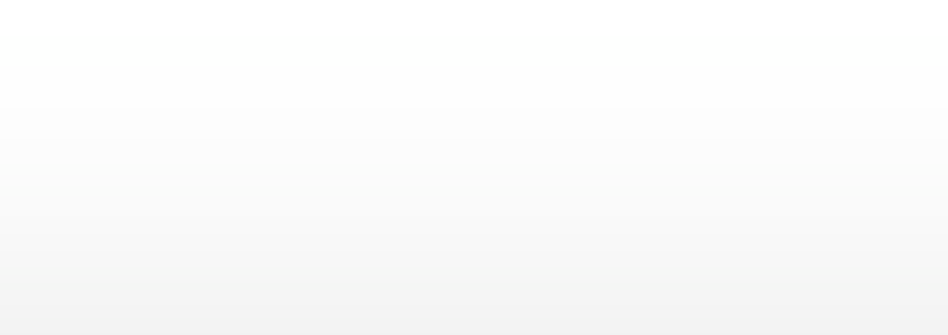 Рисунок 1. Автоматическое культивирование A. actinomycetemcomitans. Общий видПри культивировании клинического изолята P.gingivalis, у образцов с добавлением фитопрепаратов, отмечалась пролонгация адаптивной фазы (до 18- 21ч.) по сравнению с контрольным образцом (рис.2). Показатель оптической плотности оказался достоверно ниже (4,07-4,38±0,3 mcf), чем показатель в контрольном образце (4,76±0,3 mcf). В отношении P. intermedia, при культивировании образцов с добавлением пластин «ЦМ-1» и раствора «Тонзинал» в повышенной концентрации, отмечается длительная задержка интенсивного развития культуры. Показатель оптической плотности для данных образцов на 60% ниже, чем в контрольном. Скорость прироста бактериальных популяций у всех образцов с добавлением фитопрепаратов различной концентрации существенно снижена по сравнению с контрольным.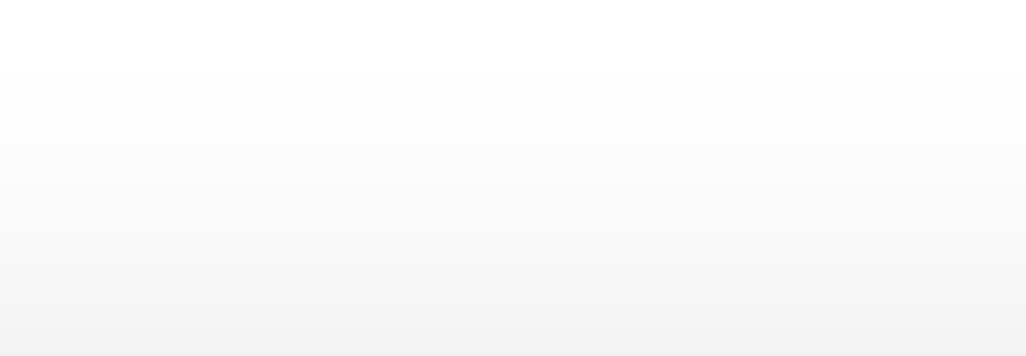 Рисунок 2. Автоматическое культивирование P. intermedia. Общий видПри	культивировании	F.nucleatum	у	образца	с	добавлением	«Тонзинал»,отмечалось удлинение адаптивной фазы до 21 часа; при добавлении 7 пластин«ЦМ-1» продолжительность периода ускоренного роста и развития была пролон- гирована, далее отмечается замедление генерации новых популяций (рис.3).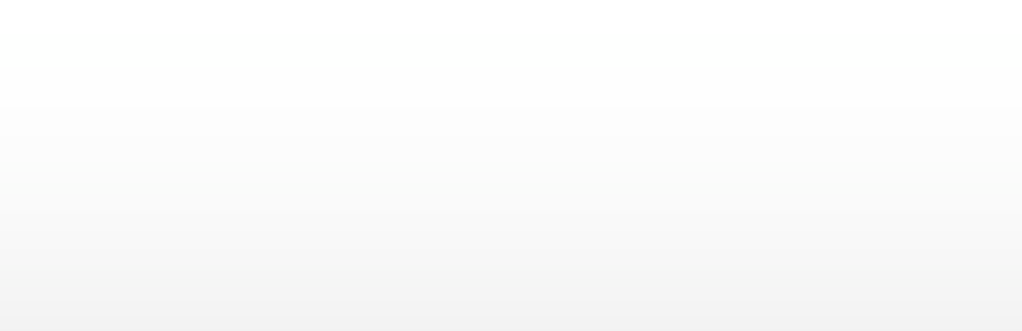 Рисунок 3. Автоматическое культивирование F. nucleatum. Общий видПри исследовании кривых роста S.constellatus отмечается увеличение продолжительности фазы адаптации в 1,5 раза у образца с добавлением 5 пластин«ЦМ-1».	Относительно	остальных	образцов	достоверных	отличий от контрольного не наблюдалось. В отношении С. аlbicans для образцов с повышен- ной концентрацией фитопрепаратов характерно увеличение продолжительности лаг-фазы (до 8-12 ч.) и снижение скорости генерации популяций культуры.Проведенное	доклиническое	исследование	позволило	определить концентрацию действующих веществ в составе фитопрепаратов - для «Тонзинал»— 0, 125 мг / мл, для пластин «ЦМ-1» — в 5 раз выше концентрации в исходном образце. Определено, что в данном случае м еханизм действия фитопрепаратов оценивается преимущественно как бактериостатический, при этом в отношении некоторых образцов прослеживаются бактерицидные свойства.По результатам молекулярно-биологического исследования (ПЦР- диагностики) по каждой группе сравнения было определено число пациентов, у которых не выделено маркерной ДНК пародонтопатогенных видов. Частота случаев составляла от 5,3 до 10,0%. Таким образом, в 90 – 94,7 % случаев инфекционная природа пародонтита была подтверждена.Пародонтопатогенные виды 1 порядка выявляли с достаточно высокой частотой — более, чем у 80 % пациентов. Наибольшая частота обнаружения была характерна для T. forsythia и P. gingivalis — в 63,6 – 68,8 % и 57,6 – 60,0 % случаев соответственно. В 2 раза реже выделяли ДНК A. actinomycetemcomitans — в 30 – 36,8 % случаев. Статистически достоверных различий частоты выделения по группам сравнения не выявлено.Из представителей пародонтопатогенных видов 2 порядка наиболее часто выявляли P.intermedia и F. nucleatum — в 45–51,5% и 52,6–59,4% случаев соответственно. Реже других пародонтопатогенных видов 2 порядка выявляли P.micra — в 21,8–30,3% случаев. Достоверных различий частоты выделения по группам сравнения выявлено не было, что подтверждает их однородность.Клиническая эффективность п роведенного лечения оценивалась на основании динамики жалоб пациента, объективного осмотра и значенийопределяемых гигиенических и	пародонтологических показателей. Значения измеряемых	показателей		состояния		тканей		пародонта,	полученные в		ходе клинического		обследования до	лечения,		позволяют сделать	заключение о неудовлетворительной гигиене полости рта всех пациентов и нуждаемости в ее коррекции, а		также о	воспалительном	патологическом		процессе в	тканях пародонта	средней	степени	выраженности	(табл.1).	Пациенты	предъявляли жалобы на кровоточивость и болезненность десны при приеме твердой пищи и чистке	зубов,		неприятный		запаха			изо рта		.	На	основании		результатов экспериментального		исследования,	нами проведено лечение п ациентов с использованием фитопрепаратов «Тонзинал» и модифицированных пластин «ЦМ- 1» в установленной концентрации.Таблица 1Средние показатели состояния тканей пародонта пациентов и статистическая оценка различий между ними до и после леченияПримечание: *- статистически значимые различия по критерию Вилкоксона с показателем до лечения при p<0,05; **- статистически значимые различия по критерию Вилкоксона с показателем до лечения при p<0,001Отметим, что с татистически значимых различий в состоянии тканей пародонта до лечения у пациентов групп сравнения выявлено не было.Через 1,5 месяца после проведенного лечения пациентами всех исследуемых групп было отмечено значительное снижение интенсивности неприятного запаха изо рта, жалобы на кровоточивости десны отсутствовали. Прослеживается положительная динамика как на основании жалоб пациентов и в клинической картине заболевания, так и на основании выявленных статистически достоверных улучшений значений в группах пациентов на разных этапах исследования по сравнению со значениями до лечения (p<0,001).При сравнении значений индекса Силнес-Лое между группами исследования выявлено, что значения у пациентов группы 3, в местное медикаментозное лечение которых входило применение двух фитопрепаратов в комбинации, статистически значимо были ниже, чем у групп пациентов с раздельным применением фитопрепаратов (групп 1 и 2) через 3 месяца (p<0,001) и 9 месяцев (p=0,048, p=0,049 у групп 1 и 2 соответственно), а также чем у группы контроля на основных этапах обследования пациентов. Значения достоверно ниже и у группы контроля по сравнению с группами 1 и 2 на разных сроках динамического наблюдения после лечения (p<0,05).При сравнении значений индекса Мюллемана между группами, группа, при лечении пациентов которой фитопрепараты использовались комбинированно, показала достоверно более низкие значения относительно таковых у остальных групп исследования (p<0,05). В то же время, у группы контроля показатель на 20% ниже, чем у группы 1 (при использовании для ирригации пародонтальных карманов раствора «Тонзинал») (p=0,038). В срок наблюдения 3 и 9 месяцев, группа, пациенты кот орой получали п оследовательную медикаментозную терапию фитопрепаратами, показала статистически более значимое снижение глубины пародонтальных карманов в сравнении с группами, где данные фитопрепараты использовали по отдельности (p<0,05) (табл.2).Таблица 2Средние показатели состояния тканей пародонта пациентов и статистическая оценка различий между ними по группам пациентовПримечание: *1,2,3,4 - статистически значимые различия по U критерию Манна-Уитни с соответствующей группой при p<0,05Рентгенологическое исследование, проводимое пациентам до лечения позволило выявить наличие минерализованных поддесневых зубных отложений, нарушение целостности кортикальной пластинки, резобцию костной ткани до 1/2 длины корней зубов , снижение высоты межзубных перегородок. Контрольное исследование, проводимое через 9 месяцев, позволило выявить восстановление целостности кортикальной пластинки челюстей, отсутствие прогрессирующей резорбции костной ткани и снижения уровня межзубных перегородок.В соответствии с планом исследования, нами была проведена количест- венная оценка микробной обсемененности воспалительном очага на разных этапах исследования, что является показателем степени эффективности проводимых терапевтических мероприятий. Проведён раздельный статистический анализсовокупной резидентной и пародонтопатогенной микробиоты (табл.3).До лечения у всех групп пациентов наблюдается достаточно высокий уровень обсемененности представителями резидентной микрофлоры, причем в качестве доминирующего вида отмечен S. sanguis, который может поддерживать воспалительный процесс и при этом резко возрастает количественно. После лечения степень обсемененности достоверно снизилась во всех группах (рmu<0,01). Через 9 месяцев наблюдается статистически достоверное повышение данного показателя в группе 1 и группе 4, а в гр уппах 2 и 3 соответствует существующим нормативам.Степень обсемененности пародонтопатогенными видами до лечения была достаточно высокой, различия между группами при этом не были статистически значимы. После проведённого лечения во всех группах пациентов отмечено статистически достоверное снижение количественной обсеменённости.Таблица 3Количественные значения микробного числа (степени обсеменённости) биопленки на разных этапах лечения (КОЕ/мл)Примечание:	*статистически	достоверная	разница р   m-u<0,01	по	критерию	Манна-Уитни;+статистически достоверное увеличение значений в группе исследования; # статистически достоверные различия значений между группамиОднако, п ри контрольном исследовании, проведённом через 9 месяцев, количество пародонтопатогенных бактерий вновь статистически достоверно повышалось в группах 1 и 4 (рm-u <0,01). В тоже время в группе 2 и группе 3 достоверного повышения обсеменённости пародонтопатогенными видами не отмечено.Исходя из результатов бактериологического исследования можно сделать вывод, что применение модифицированных пластин «ЦM-1» и , особенно, последовательной комбинированной фитотерапии (совместно с ирригацией пародонтальных карманов раствором «Тонзинал»), способно эффективно тормозить пародонтопатогенную микробиоту и снижать до нормальных значений резидентную.Резюмируя вышеизложенное, можно отметить, что во вс ех группах исследования после проведенного консервативного лечения – традиционного (с использованием раствора хлорг eксидина, принятого за «золотой стандарт») и предлагаемого нами, в дополнение к баз овой инструментальной обработке, наблюдается улучшение клинической картины заболевания по основным измеряемым параметрам. Ввиду индивидуальных реакций организма на синтетические антимикробные препараты, в качестве альтернативы, нами предложено применение средств растительного происхождения, показавших положительные результаты при их клиническом применении, преимущественно бактериостатическое и местами бактерицидное действие при исследовании в условиях эксперимента и угнетающее действие на патогенную микрофлору при измерении уровня количественной микробной обсемененности после лечения.На основании результатов, полученных в ходе клинико- микробиологических исследований, нами разработан и рекомендован алгоритм базового консервативного лечения пациентов с хроническим генерализованным пародонтитом срeднeй степени:под инфильтрационной анестезией снятие наззубных (над- и поддесневых) отложений с помощью ультразвукового скейлера и ручных инструментов, применение зоноспецифических кюрет Грейси с целью полирования поверхностикорней зубов для создания гладкой биосовместимой поверхности;в ходе данных манипуляций рекомендована местная медикаментозная обработка — ирригация пародонтальных карманов раствором «Тонзинал» (в концентрации 0,125мг/мл), затем введение в пародонтальные карманы модифицированных пластин «ЦМ-1». Данная манипуляция проводится в несколько посещений — однократно для всех зубов верхней и нижней челюсти;далее фитопрепарат «Тонзинал» назначается пациентам для домашнего применения в течение 2 недель (в виде ванночек).Предполагается, что рекомендуемый алгоритм лечения хронического генерализованного пародонтита средней степени способен оказать достойную альтернативу ранее применяемым медикаментозным средствам синтетического происхождения, повысить эффективность базового пародонтологического лечения пациентов и удлинить период ремиссии заболевания.ВыводыПри исследовании частоты выявления приоритетных пародонтопатогенных видов из клинического материала пациентов групп сравнения определено, что наибольшая частота выявления пародонтопатогенных видов 1 порядка характерна для T. forsythia — до 68,8% и P. gingivalis — до 60,0% случаев. В 2 раза реже выделяли ДНК A. actinomycetemcomitans — в 36,8% случаев. Из представителей пародонтопатогенных видов 2 порядка наиболее часто выявляли P. intermedia и F. nucleatum — до 51,5% и 59,4% случаев соответственно. Реже других пародонтопатогенных видов 2 порядка выявляли P. micra — в 30,3% случаев.Экспериментальное исследование с использованием метода автоматического культивирования позволило выявить, что фитопрепараты«Тонзинал» и модифицированные пластины «ЦМ-1» характеризуются разносторонним воздействием на ключевые этапы развития б актериальных популяций. Средний показатель оптической плотности образцов с добавлением фитопрепаратов различной концентрации ниже, чем в контрольных образцах — при культивировании A. actinomycetemcomitans и P. intermedia на 83% и 60%соответственно, при культивировании F. nucleatum — на 35%, S. constellatus — на23%, C. albicans — на 22%.Оптимальная концентрация активных веществ фитопрепаратов для оказания антимикробного действия на A. actinomycetemcomitans, P. gingivalis, P. intermedia, F. nucleatum, S. constellatus, C. albicans составляет — для фитопрепарата «Тонзинал» — 0, 125 мг / мл., для пластин «ЦМ-1» — в 5 раз выше концентрации в исходном образце.Клиническая оценка эффективности проводимого лечения в группах сравнения позволила выявить достоверное улучш ение состояния тканей пародонта на основании значений гигиенических и пародонтологических индексов. Оценивая уровень гигиены пациентов, степень кровоточивости десневой борозды , достоверно более низкие значения получены у пациентов группы, которым фитопрепараты «Тонзинал» и модифицированные пластины«ЦМ-1» применялись последовательно и комбинированно (p<0,001). Средняя глубина пародонтальных карманов через 3 месяца после лечения в данной группе пациентов статистически значимо уменьшилась (p<0,05). В сравнении с результатами контрольной группы, достоверных различий по данному параметру не выявлено (p>0,05).Клиническая	оценка	эффективности	лечения	пациентов	с применением	фитопрепаратов	показала		статистически	значимое	улучшение клинических показателей состояния тканей пародонта по данным индексной оценки на основных этапах исследования (р<0,001). На этом основании, нами был предложен		алгоритм	базового		консервативного	лечения,	заключающийся в инструментальной обработке пародонтальных карманов с		последовательным комбинированным		применением		фитопрепаратов				«Тонзинал» и модифицированных пластин «ЦМ-1».При оценке уровня микробной обсемененности поддесневой биопленки, по результатам бактериологического исследования, выявлено статистически достоверное снижение количественного присутствия представителей пародонтопатогенных видов 1 и 2 порядка через 1,5 месяца после лечения(р<0,01), a также сохранение достоверно более низкого показателя в сравнении с другими группами пациентов через 9 месяцев после лечения (р<0,01). В отношении резидентных видов отмечено снижение их количества до нормальных значений (до 104-5 КОЕ / мл). Полученные в ходе клинико-микробиологического исследования результаты позволяют обосновать применение комбинации фитопрепаратов «Тонзинал» и модифицированных пластин «ЦМ-1» при лечении пациентов с хроническим генерализованным пародонтитом срeднeй степени.Практические рекомендацииС целью повышения эффективности базового лечения хронического генерализованного пародонтита срeднeй степени и пролонгации терапевтического эффекта, предлагается использовать алгоритм последовательной комбинированной терапии. Данный алгортм подразумевает, что во время проведения базовой ин струментальной обработки рекомендуется проводить ирригацию пародонтальных карманов раствором «Тонзинал» (предварительно растворив порошок в воде в концентрации 0,125мг/мл), затем введение в пародонтальные карманы модифицированных пластин «ЦМ-1». Пластины полностью биодеградируются в течение 48 часов. Далее фитопрепарат«Тонзинал» следует назначать для ухода за полостью рта в домашних условиях — в виде ванночек 2 раза в день по 2–3 минуты в течение 2 недель после проведенного лечения.Для контроля эффективности проводимого лечения рекомендуется проведение лабораторных микробиологических исследований с целью оценки динамики количественной обсемененности патогенной микрофлорой на этапах до лечения, через 1,5 и 9 месяцев после лечения.Для оценки состояния костной ткани рекомендуется проведение рентгенологического исследования (ортопантомограммы) до лечения и через 9 месяцев после лечения.Список работ, опубликованных по теме диссертацииАбдурахманова С.А., Рунова Г.С. Оценка эффективности применения препаратов растительного происхождения в базовом лечении воспалительных заболеваний пародонта // Сб. Материалов XXXIX Итоговой науч. конф. молодых ученых МГМСУ имени А.И. Евдокимова под общей ред. Вольской Е.А., Малявина А.Г. – МГМСУ – М., – 2017. – С.4Abdurakhmanova S., Galina R. Efficacy of a local-drug delivery herbal chip in treatment of chronic periodontitis // Abstract book of EuroPerio 9. – 2018. – C. 370Абдурахманова С.А., Рунова Г .С. Обзор современных фитопрепаратов, применяемых в лечении воспалительных заболеваний пародонта// Российская стоматология. – 2018. –11(4). – C.37-41Абдурахманова С. А ., Рунова Г.С. Лабораторная оценка антимикробной и антигрибковой эффективности препаратов растительного происхождения при местных инфекционно-воспалительных процессах в полости рта // Сб. материалов XXXX Итоговой науч. конф. молодых ученых МГМСУ имени А.И. Евдокимова под общей ред. Вольской Е.А., Малявина А.Г. – МГМСУ– М., – 2018. – С.4Абдурахманова С.А., Рунова Г .С., Царев В.Н., Подпорин М.С. Экспериментальная оценка антибактериальной и антигрибковой эффективности препаратов растительного происхождения при воспалительных заболеваниях пародонта // Российская стоматология. – 2019. –1. – C.47-49Абдурахманова С.А., Рунова Г.С., Подпорин М.С., Царева Е.В., Ипполитов Е.В., Царев В.Н. Микробиологическое обоснование применения фитопрепаратов для лечения воспалительных заболеваний пародонта// Пародонтология. – 2019. – 24(3). – С.196-202Абдурахманова С. А., Подпорин М.С. Клинико-лабораторная оценка антибактериальной и антигрибковой эффективности препаратов растительного происхождения при воспалительных заболеваниях пародонта // Сб. материалов XLI Итоговой науч. конф. молодых ученых МГМСУ имени А.И. Евдокимова под общей ред. Вольской Е.А., Малявина А.Г. – МГМСУ – М., – 2019. – С.6Подписано в печать: 04.03.2020 Формат А5Бумага офсетная. Печать цифровая.Тираж 100 Экз. Заказ №1110Типография ООО "Цифровичок" 117149, г. Москва, ул. Азовская, д. 13ПоказательГруппаДо леченияПосле леченияПосле леченияПосле леченияПоказательГруппаДо лечения1,5 месяца3 месяца9 месяцев12,300,83**1,00**1,20**(2,00; 2,63)(0,63; 1,20)(1,00; 1,23)(1,08; 1,38)Индекс Силнес-22,201,20**1,20**1,20**Лое(1,80; 2,60)(0,80; 1,33)(1,00; 1,33)(1,00; 1,50)Лое32,500,50**0,66**1,16**(2,00; 2,66)(0,40; 0,60)(0,60; 0,80)(1,00; 1,20)42,400,80**0,83**1,20**(2,00; 2,60)(0,60; 1,00)(0,80; 1,00)(1,08; 1,23)12,170,75**1,00**1,00**(2,00; 2,40)(0,55; 1,02)(0,82; 1,28)(1,00; 1,40)Индекс22,000,80**1,00**1,16*Мюллемана(1,80; 2,40)(0,66; 1,00)(0,80; 1,00)(1,00; 1,60)Мюллемана32,330,60**0,66**1,00**(2,00; 2,60)(0,50; 0,80)(0,50; 0,83)(1,00; 1,20)42,180,66**0,80**1,16**(1,70; 2,40)(0,60; 0,80)(0,78; 1,00)(1,00; 1,28)14,503,30**3,30**3,40**(4,30; 4,80)(3,20; 3,40)(3,25; 3,40)(3,30; 3,40)Глубина24,703,30**3,40**3,30**пародонтальных карманов(4,50; 4,90)(3,20; 3,40)(3,20; 3,40)(3,30; 3,40)пародонтальных карманов34,70(4,40; 4,90)3,40** (3,10; 3,50)3,20** (3,00; 3,30)3,30** (3,20; 3,40)44,753,20**3,20**3,30**(4,50; 4,95)(3,10; 3,40)(3,05; 3,40)(3,10; 3,50)ПоказательГруп паДо леченияПосле леченияПосле леченияПосле леченияПосле леченияПосле леченияПосле леченияПоказательГруп паДо лечения1,5 месяца1,5 месяца3 месяца3 месяца9 месяцев9 месяцевИндекс Силнес - Лое12,30(2,00; 2,63)0,83(0,63; 1,20)*31,00(1,00; 1,23)*3*41,20(1,08; 1,38)*3Индекс Силнес - Лое22,20(1,80; 2,60)1,20(0,80; 1,33)*3*41,20(1,00; 1,33)*3*41,20(1,00; 1,50)*3Индекс Силнес - Лое32,50(2,00; 2,66)0,50(0,40; 0,60)*1*2*40,66(0,60; 0,80)*1*2*41,16(1,00; 1,20)*1*2Индекс Силнес - Лое42,40(2,00; 2,60)0,80(0,60; 1,00)*2*30,83(0,80; 1,00)*1*2*31,20(1,08; 1,23)Индекс Мюллемана12,17(2,00; 2,40)0,75(0,55; 1,02)1,00(0,82; 1,28)*3*41,00(1,00; 1,40)Индекс Мюллемана22,00(1,80; 2,40)0,80(0,66; 1,00)*31,00(0,80; 1,00)*31,16(1,00; 1,60)Индекс Мюллемана32,33(2,00; 2,60)0,60(0,50; 0,80)*20,66(0,50; 0,83)*1*2*41,00(1,00; 1,20)Индекс Мюллемана42,18(1,70; 2,40)0,66(0,60; 0,80)0,80(0,78; 1,00)*1*31,16(1,00; 1,28)Глубина пародонталь- ных карманов14,50(4,30; 4,80)3,30(3,20; 3,40)3,30(3,25; 3,40)*33,40(3,30; 3,40)*3Глубина пародонталь- ных карманов24,70(4,50; 4,90)3,30(3,20; 3,40)3,40(3,20; 3,40)*33,30(3,30; 3,40)Глубина пародонталь- ных карманов34,70(4,40; 4,90)3,40(3,10; 3,50)3,20(3,00; 3,30)*1*23,30(3,20; 3,40)*1Глубина пародонталь- ных карманов44,75(4,50; 4,95)3,20(3,10; 3,40)3,20(3,05; 3,40)3,30(3,10; 3,50)ПоказательЗначение показателя по группамЗначение показателя по группамЗначение показателя по группамЗначение показателя по группамПоказательГруппа 1(n=20)Группа 2(n=19)Группа 3(n=33)Группа 4(n=32)Показатель1234Группа микробиотыСроки наблюденийРезидентная микробиота(Грампозитивные виды родов: Streptococcus spp., Corynebacterium spp., Lactobacillus spp., Leptotrichia spp. играмнегативные виды родов: Veillonella spp., Neisseria spp.)Резидентная микробиота(Грампозитивные виды родов: Streptococcus spp., Corynebacterium spp., Lactobacillus spp., Leptotrichia spp. играмнегативные виды родов: Veillonella spp., Neisseria spp.)Резидентная микробиота(Грампозитивные виды родов: Streptococcus spp., Corynebacterium spp., Lactobacillus spp., Leptotrichia spp. играмнегативные виды родов: Veillonella spp., Neisseria spp.)Резидентная микробиота(Грампозитивные виды родов: Streptococcus spp., Corynebacterium spp., Lactobacillus spp., Leptotrichia spp. играмнегативные виды родов: Veillonella spp., Neisseria spp.)до лечения108 (+102)108 (+102)108 (+102)108 (+102)через 1,5 месяца104 (+102)*105 (+102)*104 (+102)*103 (+102)*через 9 месяцев107 (+102)+106 (+102)105 (+102)#1,4108 (+102)+Группа микробиотыСроки наблюденийПародонтопатогенная микробиота(Грампозитивные виды родов: Aggregatibacter spp., Actinomyces spp., Parvimonas spp., Propionibacterium spp., играмнегативные виды родов: Porphyromonas spp., Prevotella spp., Tannerella spp., Fusobacterium spp., Treponema spp.)Пародонтопатогенная микробиота(Грампозитивные виды родов: Aggregatibacter spp., Actinomyces spp., Parvimonas spp., Propionibacterium spp., играмнегативные виды родов: Porphyromonas spp., Prevotella spp., Tannerella spp., Fusobacterium spp., Treponema spp.)Пародонтопатогенная микробиота(Грампозитивные виды родов: Aggregatibacter spp., Actinomyces spp., Parvimonas spp., Propionibacterium spp., играмнегативные виды родов: Porphyromonas spp., Prevotella spp., Tannerella spp., Fusobacterium spp., Treponema spp.)Пародонтопатогенная микробиота(Грампозитивные виды родов: Aggregatibacter spp., Actinomyces spp., Parvimonas spp., Propionibacterium spp., играмнегативные виды родов: Porphyromonas spp., Prevotella spp., Tannerella spp., Fusobacterium spp., Treponema spp.)до лечения107 (+102)107 (+102)108 (+102)108 (+102)через 1,5 месяца104 (+102)*104 (+102)*103 (+102)*103 (+102)*через 9 месяцев106 (+102)+105 (+102)#1,4105 (+102)#1,4108 (+102)+